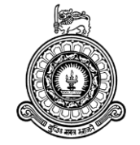 Main LibraryUniversity of ColomboInter Library Loan Request FormNote:Materials requested through the Inter Library Loan Service, will be permitted to use ONLY within the Main Library premises of University of Colombo.The Library does not lend the materials received via Inter Library Loan service. This service is provided ONLY to the users with a valid registration at the Main Library, University of Colombo.Please complete the following as completely as possible. The library cannot take the responsibility for receiving the wrong item due to incomplete details. If you are not sure of the bibliographic details please seek help of a library staff member. Details of the requesterBibliographic details of the requested bookBibliographic details of the requested periodical articleDear Librarian,I need this item on or before ……………………………………………………………………… (Please mention the last date that you need the item to suit your purpose. If we cannot get it by then we will cancel the request).I understand that the material requested through the Inter Library Loan Service, will not be allowed to take out of the Main Library but will be permitted to use ONLY within the Main Library premises of University of Colombo. ………………………..						………………………………..Date 							      Signature of RequesterName of RequesterRev./Prof. / Dr. /Mr. /Mrs. /Ms.Rev./Prof. / Dr. /Mr. /Mrs. /Ms.DesignationDepartmentFacultyLibrary Membership No.Contact DetailsEmail :-Mobile No.:-Title of the BookAuthor(s) / Editor(s)Publisher & Year of PublicationEditionSpecific Pages (if the whole book is not required)Title of the ArticleAuthor(s) / Editor(s)Title of the Periodical Volume/ Issue/ Year of PublicationPagination